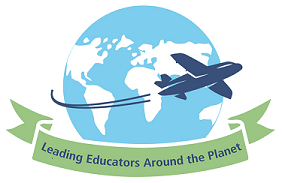 LEAP Action Learning Report 2014Topic area(What)Communication is at the heart of family- school relationships. In the 21st Century as the internet and new social media technologies become more embedded in daily life, what specific communication structures do school leaders implement to effectively support change in 21st century family- school communication.Context(Where and When)Greenland Public School and other nearby schools in the  Toronto District School Board, Ontario, CanadaSeptember 2014Research methods(How)Discussions Principals, staff, teachers and parents both formally and informally. Observations of classrooms and offices to infiltrate and understand the communication methods of each school.Findings(So what)Schools starting to implement more digital communication in an endeavour to improve home-school communicationSome schools  a little further along the path than others and most dealing with barriers in relation to access of technologyYounger staff more embracing of the introduction of newer technology to communicate with parents and carersStaff interested in supporting families to understand the new communication options as long as it was within the school day.Socio- economic and cultural differences with in the school setting of parents and community caused some issues which schools working through to address.Schools struggling to offer comprehensive computer access for students to engage them and build foundations of using 21st Century communications.School technology budgets ensure limited resources are available for staff and needsConclusion: Schools identify that Information and Communications Technologies are changing the world in which students live, and this is changing how schools will communicate with their school community in the future. Most school visited were in the early stages of using 21st Century technologies to communicate with their school community.The authorFor further information contact:Name: Leonie StevensonSchool/work place: Beckom Public SchoolEmail: leonie.stevenson@det.nsw.edu.au Phone: 0269782314